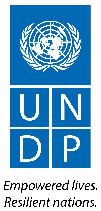 Project Progress Report - RBAS - KuwaitType of ReportingQuarterlyAward ID:00099130Project ID:00102378Project Full Title:Preservation & Promotion of Kuwait’s Cultural Heritage (NCCAL)Implementing Partner:NCCAL,  UNESCOExecuting Partner:General Secretariat of the Supreme Council for Planning and DevelopmentProject Team Members:Bashar Marafie, Programme AssociateNour Alqattan, Project CoordinatorPortfolio / Analyst:Mohammad AllahouAward Start Date:18th April 2017Award End Date:31st December 2018Total Award Amount:USD 1,00,000Reporting Period: 1 July 2018 – 30 September 2018Gender Attribute1SECTION 1: OUTPUT (PROJECT) PROGRESSSECTION 1: OUTPUT (PROJECT) PROGRESSCountry Programme Document (CPD) Outcome and indicative outputs:CPD Outcome #4. Strategic Multilateral partnership at the global and regional levels established, including through South-South and Triangular cooperation, to advise the post 2015 development agenda.CPD Output 4.2 Promote the cultural heritage of Kuwait.Indicator 4.2.1 Number of initiatives and action organized to promote cultural heritage in Kuwait.Project Outcome: Publicly supported shifts in (theme related) policies, laws and/or positions of policy makers occur in line with human development.Project Output 1.0:NCCAL strengthened through cultural policy development and institutional restructuring1.1 Develop Cultural Policy1.2 Review legal framework for culture1.3 Revise NCCAL StrategyOutput Target(s) (for end of 2018 as per AWP 2018):One NCCAL cultural policy framework developed.Output Baseline(s): (as in the signed document)Value = 0.Output Indicator(s) (revised as in AWP 2018)1.1  NCCAL cultural policy framework developed.Main results achieved (1st July 2018 – 30 September 2018):- Mapping of Kuwait’s Cultural Assets.- Second round table discussion on ‘reviewing Kuwait’s antiquities law’ held.- Evaluation of the current legal framework for cultural heritage in Kuwait and a roadmap for the potential revision and update of national laws concerning the protection and promotion of cultural heritage.Project Output 2.0:Institutional strengthening for NCCAL with focus on Museums Division2.1 Evaluate KNM and MoMA services and departments2.2 Develop Studies and programmes for NCCAL museumsOutput Target(s) (for end of 2018 as per AWP 2018):2.1 KNM and MoMA services and departments are assessed and recommendations made.2.2 KNM collection surveyed and action plan drafted.Output Baseline(s) (current year):2.1: 02.2: 0Output Indicator(s) (current year):2.1 KNM and MoMA services and departments are assessed and recommendations made.2.2 KNM collection surveyed and action plan drafted.Main results achieved (1st July 2018  – 30 September 2018):Axiell’s Adlib software has been installed on the server of the NCCAL, Training of staff undertaken, and three stations are now established at the Kuwait National Museum.Condition survery of ethnographic collection underway.Museum service expert’s ToRs developed, and expert recruited.Project Output 3.0:Capacity development plan for NCCAL implemented and handicrafts and creative industries framework established and capacities enhanced3.1 Organize specialized training of NCCAL staff3.2 Develop a framework for crafts development in the NCCAL Strategic Plan 2015-2020, specifically under Axis 6 of the Sectors Strategic Objectives (“Supporting, encouraging and developing Fine Arts”)Output Target(s) (for end of 2018 as per AWP 2018):3.1: 8 training workshops for NCCAL staff undertaken3.2 One handicrafts framework developedOutput Baseline(s) (current year):3.1: 03.2: 0Output Indicator(s) (current year):3.1 Training of NCCAL staff undertaken3.2 Handicrafts framework developedMain results achieved (1st July 2018 – 30 September 2018):- Conservation training ongoing for NCCAL staff.- ToRs for Arts and Crafts Feasibility consultant developed, and a call has been made.Project Output 4.0:NCCAL undertakings widely disseminated4.1 Develop a framework for a rebranding and communication strategies for NCCALOutput Target(s) (for end of 2018 as per AWP 2018):4.1 One framework for rebranding developedOutput Baseline(s) (current year):4.1: 0Output Indicator(s) (current year):4.1 Framework for rebranding developedMain results achieved (1st July 2018 – 30 September 2018):---Project Output 5.0:SSC/TRc enacted through benchmarking, knowledge sharing and international positioning5.1 Build on the successful experience of DAI, explore international cooperation through a range of activities including scholarships and artists in residence programmes.Output Target(s) (for end of 2018 as per AWP 2018):5.1  One programme for proposed cooperation developedOutput Baseline(s) (current year):5.1: 0Output Indicator(s) (current year):5.1 Programme for proposed cooperation developedMain results achieved (1st July 2018 – 30 September 2018):Output five activities haven’t commenced yet.SECTION 2: ACTIVITY PERFORMANCESECTION 2: ACTIVITY PERFORMANCESECTION 2: ACTIVITY PERFORMANCESECTION 2: ACTIVITY PERFORMANCESECTION 2: ACTIVITY PERFORMANCESECTION 2: ACTIVITY PERFORMANCESECTION 2: ACTIVITY PERFORMANCESECTION 2: ACTIVITY PERFORMANCEActivity ID:  Activity 1.1Description: Develop Cultural PolicyActivity ID:  Activity 1.1Description: Develop Cultural PolicyActivity ID:  Activity 1.1Description: Develop Cultural PolicyActivity ID:  Activity 1.1Description: Develop Cultural PolicyActivity ID:  Activity 1.1Description: Develop Cultural PolicyActivity ID:  Activity 1.1Description: Develop Cultural PolicyActivity ID:  Activity 1.1Description: Develop Cultural PolicyActivity ID:  Activity 1.1Description: Develop Cultural PolicyStart Date: 1st July 2018 Start Date: 1st July 2018 End Date:  30 September 2018End Date:  30 September 2018End Date:  30 September 2018End Date:  30 September 2018End Date:  30 September 2018End Date:  30 September 2018PurposeTo give the NCCAL a stronger base for its strategic outlook.To give the NCCAL a stronger base for its strategic outlook.To give the NCCAL a stronger base for its strategic outlook.To give the NCCAL a stronger base for its strategic outlook.To give the NCCAL a stronger base for its strategic outlook.To give the NCCAL a stronger base for its strategic outlook.To give the NCCAL a stronger base for its strategic outlook.Description% of progress to date:30%30%30%30%30%30%30%Quality Log:Quality Log:Quality Log:Quality Log:Quality Log:Quality Log:Quality Log:Quality Log:Quality CriteriaHow/with what indicators the quality of the activity result will be measured? (From the project document)Quality MethodWhat method are you using to determine if quality criteria has been met.Quality MethodWhat method are you using to determine if quality criteria has been met.Quality Assessment Due DateUser PerspectiveWas the user satisfied with what you have achievedTimelinessWas your achievement reached in the planned timeframeResource UsageWhat were your activity expenditure versus budgetQuality CriteriaHow/with what indicators the quality of the activity result will be measured? (From the project document)Quality MethodWhat method are you using to determine if quality criteria has been met.Quality MethodWhat method are you using to determine if quality criteria has been met.For each of the above indicate how you rate these from 1 to 9 (1 lowest, 9 highest)For each of the above indicate how you rate these from 1 to 9 (1 lowest, 9 highest)For each of the above indicate how you rate these from 1 to 9 (1 lowest, 9 highest)N/AN/AN/AN/AN/AN/AN/ASub ActivitiesSub ActivitiesSub ActivitiesSub ActivitiesSub ActivitiesSub ActivitiesSub ActivitiesSub ActivitiesKey Actions (List activity results and associated actions)Key Actions (List activity results and associated actions)Key Actions (List activity results and associated actions)Start DateEnd DateStatusCommentsHold round table discussions with national specialistsHold round table discussions with national specialistsHold round table discussions with national specialistsApril 2018Sep 2018OngoingRound table discussion on ‘Status & Strengths of Culture in Kuwait’ held and  summary of the discussion drafted.Hold focus group sessions on stakeholder assessment about people’s attitudes towards culture Hold focus group sessions on stakeholder assessment about people’s attitudes towards culture Hold focus group sessions on stakeholder assessment about people’s attitudes towards culture June 2018Sep 2018PostponedFocus group session postponed.Research conducted and draft cultural policy framework developedResearch conducted and draft cultural policy framework developedResearch conducted and draft cultural policy framework developedJune 2018Sep 2018OngoingDraft outline of the Cultural Policy developed.Elaborate cultural policyElaborate cultural policyElaborate cultural policyDec 2018Dec 2018N/AMap cultural services, institutions and actors assisted by two Staff from NCCALMap cultural services, institutions and actors assisted by two Staff from NCCALMap cultural services, institutions and actors assisted by two Staff from NCCALApril 2018Oct 2018OngoingMapping document, which is the result of a public survey , a focus group session, and additional research, has been submitted. This will feed into the framework for enhancing cooperation with the private sector.Activity ID:  Activity 1.2Description: Review legal framework for culture.Activity ID:  Activity 1.2Description: Review legal framework for culture.Activity ID:  Activity 1.2Description: Review legal framework for culture.Activity ID:  Activity 1.2Description: Review legal framework for culture.Activity ID:  Activity 1.2Description: Review legal framework for culture.Activity ID:  Activity 1.2Description: Review legal framework for culture.Activity ID:  Activity 1.2Description: Review legal framework for culture.Activity ID:  Activity 1.2Description: Review legal framework for culture.Start Date: 1st July 2018 Start Date: 1st July 2018 End Date:  30 September 2018End Date:  30 September 2018End Date:  30 September 2018End Date:  30 September 2018End Date:  30 September 2018End Date:  30 September 2018PurposeTo provide an updated, holistic legal framework for cultureTo provide an updated, holistic legal framework for cultureTo provide an updated, holistic legal framework for cultureTo provide an updated, holistic legal framework for cultureTo provide an updated, holistic legal framework for cultureTo provide an updated, holistic legal framework for cultureTo provide an updated, holistic legal framework for cultureDescription% of progress to date:100%100%100%100%100%100%100%Quality Log:Quality Log:Quality Log:Quality Log:Quality Log:Quality Log:Quality Log:Quality Log:Quality CriteriaHow/with what indicators the quality of the activity result will be measured? (From the project document)Quality MethodWhat method are you using to determine if quality criteria has been met.Quality MethodWhat method are you using to determine if quality criteria has been met.Quality Assessment Due DateUser PerspectiveWas the user satisfied with what you have achievedTimelinessWas your achievement reached in the planned timeframeResource UsageWhat were your activity expenditure versus budgetQuality CriteriaHow/with what indicators the quality of the activity result will be measured? (From the project document)Quality MethodWhat method are you using to determine if quality criteria has been met.Quality MethodWhat method are you using to determine if quality criteria has been met.For each of the above indicate how you rate these from 1 to 9 (1 lowest, 9 highest)For each of the above indicate how you rate these from 1 to 9 (1 lowest, 9 highest)For each of the above indicate how you rate these from 1 to 9 (1 lowest, 9 highest)N/AN/AN/AN/AN/AN/AN/ASub ActivitiesSub ActivitiesSub ActivitiesSub ActivitiesSub ActivitiesSub ActivitiesSub ActivitiesSub ActivitiesKey Actions (List activity results and associated actions)Key Actions (List activity results and associated actions)Key Actions (List activity results and associated actions)Start DateEnd DateStatusCommentsRound table discussions with national experts to identify gaps in the law.Round table discussions with national experts to identify gaps in the law.Round table discussions with national experts to identify gaps in the law.May 2018July 2018Ongoing Two roundtable discussions on ‘Reviewing the Antiquities Law’ to discuss the need to amend the current antiquities law and discuss the gaps that need to be addressed. Summaries of the discussions devised.Review law and propose re-draftingReview law and propose re-draftingReview law and propose re-draftingJuly 2018Oct 2018CompleteHeritage legislation expert has made an evaluation of the current legal framework for cultural heritage in Kuwait and presented a roadmap for the potential revision of laws related to the protection of cultural heritage in Kuwait.Round table discussions with national experts to review the mechanism and the proposed law  Round table discussions with national experts to review the mechanism and the proposed law  Round table discussions with national experts to review the mechanism and the proposed law  Oct 2018Oct 2018Sub-activity cancelledActivity ID:  Activity 1.3Description:  Revise NCCAL StrategyActivity ID:  Activity 1.3Description:  Revise NCCAL StrategyActivity ID:  Activity 1.3Description:  Revise NCCAL StrategyActivity ID:  Activity 1.3Description:  Revise NCCAL StrategyActivity ID:  Activity 1.3Description:  Revise NCCAL StrategyActivity ID:  Activity 1.3Description:  Revise NCCAL StrategyActivity ID:  Activity 1.3Description:  Revise NCCAL StrategyActivity ID:  Activity 1.3Description:  Revise NCCAL StrategyStart Date: 1st July 2018 Start Date: 1st July 2018 End Date:  30 September 2018End Date:  30 September 2018End Date:  30 September 2018End Date:  30 September 2018End Date:  30 September 2018End Date:  30 September 2018PurposeTo strengthen the scope of services offered by the NCCAL.To strengthen the scope of services offered by the NCCAL.To strengthen the scope of services offered by the NCCAL.To strengthen the scope of services offered by the NCCAL.To strengthen the scope of services offered by the NCCAL.To strengthen the scope of services offered by the NCCAL.To strengthen the scope of services offered by the NCCAL.Description% of progress to date:5%5%5%5%5%5%5%Quality Log:Quality Log:Quality Log:Quality Log:Quality Log:Quality Log:Quality Log:Quality Log:Quality CriteriaHow/with what indicators the quality of the activity result will be measured? (From the project document)Quality MethodWhat method are you using to determine if quality criteria has been met.Quality MethodWhat method are you using to determine if quality criteria has been met.Quality Assessment Due DateUser PerspectiveWas the user satisfied with what you have achievedTimelinessWas your achievement reached in the planned timeframeResource UsageWhat were your activity expenditure versus budgetQuality CriteriaHow/with what indicators the quality of the activity result will be measured? (From the project document)Quality MethodWhat method are you using to determine if quality criteria has been met.Quality MethodWhat method are you using to determine if quality criteria has been met.For each of the above indicate how you rate these from 1 to 9 (1 lowest, 9 highest)For each of the above indicate how you rate these from 1 to 9 (1 lowest, 9 highest)For each of the above indicate how you rate these from 1 to 9 (1 lowest, 9 highest)N/AN/AN/AN/AN/AN/AN/ASub ActivitiesSub ActivitiesSub ActivitiesSub ActivitiesSub ActivitiesSub ActivitiesSub ActivitiesSub ActivitiesKey Actions (List activity results and associated actions)Key Actions (List activity results and associated actions)Key Actions (List activity results and associated actions)Start DateEnd DateStatusCommentsUpdate NCCAL strategy, governance structure, organizational structure, HR policies and draft recommendations for revision.Update NCCAL strategy, governance structure, organizational structure, HR policies and draft recommendations for revision.Update NCCAL strategy, governance structure, organizational structure, HR policies and draft recommendations for revision.Sep 2018Nov 2018N/AConsultation sessions held with NCCAL on access to legal frameworks, staffing charts & organizational structure.Review structure and mechanism for operating the museum division within the NCCAL strategyReview structure and mechanism for operating the museum division within the NCCAL strategyReview structure and mechanism for operating the museum division within the NCCAL strategySep 2018Oct 2018N/APostponedSECTION 2: ACTIVITY PERFORMANCESECTION 2: ACTIVITY PERFORMANCESECTION 2: ACTIVITY PERFORMANCESECTION 2: ACTIVITY PERFORMANCESECTION 2: ACTIVITY PERFORMANCESECTION 2: ACTIVITY PERFORMANCESECTION 2: ACTIVITY PERFORMANCEActivity ID:  Activity 2.1Description: Evaluate KNM and MoMA services and departmentsActivity ID:  Activity 2.1Description: Evaluate KNM and MoMA services and departmentsActivity ID:  Activity 2.1Description: Evaluate KNM and MoMA services and departmentsActivity ID:  Activity 2.1Description: Evaluate KNM and MoMA services and departmentsActivity ID:  Activity 2.1Description: Evaluate KNM and MoMA services and departmentsActivity ID:  Activity 2.1Description: Evaluate KNM and MoMA services and departmentsActivity ID:  Activity 2.1Description: Evaluate KNM and MoMA services and departmentsStart Date: 1st July 2018 Start Date: 1st July 2018 End Date:  30 September 2018End Date:  30 September 2018End Date:  30 September 2018End Date:  30 September 2018End Date:  30 September 2018PurposeTo help align the NCCAL museums’ with international standards.To help align the NCCAL museums’ with international standards.To help align the NCCAL museums’ with international standards.To help align the NCCAL museums’ with international standards.To help align the NCCAL museums’ with international standards.To help align the NCCAL museums’ with international standards.Description% of progress to date:80%80%80%80%80%80%Quality Log:Quality Log:Quality Log:Quality Log:Quality Log:Quality Log:Quality Log:Quality CriteriaHow/with what indicators the quality of the activity result will be measured? (From the project document)Quality MethodWhat method are you using to determine if quality criteria has been met.Quality MethodWhat method are you using to determine if quality criteria has been met.Quality Assessment Due DateUser PerspectiveWas the user satisfied with what you have achievedTimelinessWas your achievement reached in the planned timeframeResource UsageWhat were your activity expenditure versus budgetQuality CriteriaHow/with what indicators the quality of the activity result will be measured? (From the project document)Quality MethodWhat method are you using to determine if quality criteria has been met.Quality MethodWhat method are you using to determine if quality criteria has been met.For each of the above indicate how you rate these from 1 to 9 (1 lowest, 9 highest)For each of the above indicate how you rate these from 1 to 9 (1 lowest, 9 highest)For each of the above indicate how you rate these from 1 to 9 (1 lowest, 9 highest)N/AN/AN/AN/AN/AN/AN/ASub ActivitiesSub ActivitiesSub ActivitiesSub ActivitiesSub ActivitiesSub ActivitiesSub ActivitiesKey Actions (List activity results and associated actions)Key Actions (List activity results and associated actions)Key Actions (List activity results and associated actions)Start DateEnd DateStatusCommentsAssess storage depots and inventory systemsAssess storage depots and inventory systemsAssess storage depots and inventory systemsJan 2018Apr 2018Complete  Museum storages and labs we’re assessed, and recommendations  made.Reinstall and maintain museum inventory software and train museum staff on usageReinstall and maintain museum inventory software and train museum staff on usageReinstall and maintain museum inventory software and train museum staff on usageMay 2018Sep 2018CompleteAdlib software installed amd museum staff have been trained. Additionally, 40 fields have been customized in Arabic-English in order to make searches and data entry multi-lingual.Conduct survey and develop conservation strategies (as part of capacity development programme)Conduct survey and develop conservation strategies (as part of capacity development programme)Conduct survey and develop conservation strategies (as part of capacity development programme)Aug 2018Dec 2018OngoingThe condition survery is currently being undertaken with the help of NCCAL staff. Once complete, it will provide more information on storage content, condition of items, and condition of the objects.Activity ID:  Activity 2.2Description:    Develop Studies and programmes for NCCAL museumsActivity ID:  Activity 2.2Description:    Develop Studies and programmes for NCCAL museumsActivity ID:  Activity 2.2Description:    Develop Studies and programmes for NCCAL museumsActivity ID:  Activity 2.2Description:    Develop Studies and programmes for NCCAL museumsActivity ID:  Activity 2.2Description:    Develop Studies and programmes for NCCAL museumsActivity ID:  Activity 2.2Description:    Develop Studies and programmes for NCCAL museumsActivity ID:  Activity 2.2Description:    Develop Studies and programmes for NCCAL museumsStart Date: 1st July 2018 Start Date: 1st July 2018 End Date:  30 September 2018End Date:  30 September 2018End Date:  30 September 2018End Date:  30 September 2018End Date:  30 September 2018PurposeTo assess the need to develop proposed programmes.To assess the need to develop proposed programmes.To assess the need to develop proposed programmes.To assess the need to develop proposed programmes.To assess the need to develop proposed programmes.To assess the need to develop proposed programmes.Description% of progress to date:30%30%30%30%30%30%Quality Log:Quality Log:Quality Log:Quality Log:Quality Log:Quality Log:Quality Log:Quality CriteriaHow/with what indicators the quality of the activity result will be measured? (From the project document)Quality MethodWhat method are you using to determine if quality criteria has been met.Quality MethodWhat method are you using to determine if quality criteria has been met.Quality Assessment Due DateUser PerspectiveWas the user satisfied with what you have achievedTimelinessWas your achievement reached in the planned timeframeResource UsageWhat were your activity expenditure versus budgetQuality CriteriaHow/with what indicators the quality of the activity result will be measured? (From the project document)Quality MethodWhat method are you using to determine if quality criteria has been met.Quality MethodWhat method are you using to determine if quality criteria has been met.For each of the above indicate how you rate these from 1 to 9 (1 lowest, 9 highest)For each of the above indicate how you rate these from 1 to 9 (1 lowest, 9 highest)For each of the above indicate how you rate these from 1 to 9 (1 lowest, 9 highest)N/AN/AN/AN/AN/AN/AN/ASub ActivitiesSub ActivitiesSub ActivitiesSub ActivitiesSub ActivitiesSub ActivitiesSub ActivitiesKey Actions (List activity results and associated actions)Key Actions (List activity results and associated actions)Key Actions (List activity results and associated actions)Start DateEnd DateStatusCommentsDevelop a feasibility study for expanding the KNM museum services to include gift shops, cafeteria, guided tours, etcDevelop a feasibility study for expanding the KNM museum services to include gift shops, cafeteria, guided tours, etcDevelop a feasibility study for expanding the KNM museum services to include gift shops, cafeteria, guided tours, etcAug 2018Oct 2018OngoingMuseums Services expert ToRs developed, and consultant contracted to develop the study on expanding the KNM museum services. First mission to Kuwait was conducted in September to assess the status quo. Develop a feasibility of a new programme for the display of the Al-Sabah pre-Islamic collection in Building 17 Develop a feasibility of a new programme for the display of the Al-Sabah pre-Islamic collection in Building 17 Develop a feasibility of a new programme for the display of the Al-Sabah pre-Islamic collection in Building 17 Dec 2018Dec 2018OngoingToRs for the consultant has been developed and a call has been made.Develop a museological programme of the “History of Kuwait” exhibition Develop a museological programme of the “History of Kuwait” exhibition Develop a museological programme of the “History of Kuwait” exhibition Oct 2018Dec 2018OngoingToRs for the consultant has been developed and a call has been made.Follow up on the Exhibition of DAI's collection in Buildings 3 and 4, up to installation of the display in the galleriesFollow up on the Exhibition of DAI's collection in Buildings 3 and 4, up to installation of the display in the galleriesFollow up on the Exhibition of DAI's collection in Buildings 3 and 4, up to installation of the display in the galleriesOct 2018Dec 2018N/AActivity ID:  Activity 3.1Description:    Organize specialized training of NCCAL staffActivity ID:  Activity 3.1Description:    Organize specialized training of NCCAL staffActivity ID:  Activity 3.1Description:    Organize specialized training of NCCAL staffActivity ID:  Activity 3.1Description:    Organize specialized training of NCCAL staffActivity ID:  Activity 3.1Description:    Organize specialized training of NCCAL staffActivity ID:  Activity 3.1Description:    Organize specialized training of NCCAL staffActivity ID:  Activity 3.1Description:    Organize specialized training of NCCAL staffStart Date: 1st July 2018 Start Date: 1st July 2018 End Date:  30 September 2018End Date:  30 September 2018End Date:  30 September 2018End Date:  30 September 2018End Date:  30 September 2018PurposeTo enhance the capacities of NCCAL staff.To enhance the capacities of NCCAL staff.To enhance the capacities of NCCAL staff.To enhance the capacities of NCCAL staff.To enhance the capacities of NCCAL staff.To enhance the capacities of NCCAL staff.Description% of progress to date:40% 40% 40% 40% 40% 40% Quality Log:Quality Log:Quality Log:Quality Log:Quality Log:Quality Log:Quality Log:Quality CriteriaHow/with what indicators the quality of the activity result will be measured? (From the project document)Quality MethodWhat method are you using to determine if quality criteria has been met.Quality MethodWhat method are you using to determine if quality criteria has been met.Quality Assessment Due DateUser PerspectiveWas the user satisfied with what you have achievedTimelinessWas your achievement reached in the planned timeframeResource UsageWhat were your activity expenditure versus budgetQuality CriteriaHow/with what indicators the quality of the activity result will be measured? (From the project document)Quality MethodWhat method are you using to determine if quality criteria has been met.Quality MethodWhat method are you using to determine if quality criteria has been met.For each of the above indicate how you rate these from 1 to 9 (1 lowest, 9 highest)For each of the above indicate how you rate these from 1 to 9 (1 lowest, 9 highest)For each of the above indicate how you rate these from 1 to 9 (1 lowest, 9 highest)N/AN/AN/AN/AN/AN/AN/ASub ActivitiesSub ActivitiesSub ActivitiesSub ActivitiesSub ActivitiesSub ActivitiesSub ActivitiesKey Actions (List activity results and associated actions)Key Actions (List activity results and associated actions)Key Actions (List activity results and associated actions)Start DateEnd DateStatusCommentsAssess current NCCAL programmatic capacities and develop recommendation planAssess current NCCAL programmatic capacities and develop recommendation planAssess current NCCAL programmatic capacities and develop recommendation planMay 2018Sep 2018Ongoing-Initial consultation sessions with NCCAL on status of staff training and capacities. -Capacity assessment questionnaire devised.- Technical support provided to the historical buildings department of the NCCAL in building a case to defend historical buildings from potential demolition.Identify gaps in training or specialisation and draw up long-term training plan for NCCAL departments Identify gaps in training or specialisation and draw up long-term training plan for NCCAL departments Identify gaps in training or specialisation and draw up long-term training plan for NCCAL departments Dec 2018Dec 2018N/AOrganize workshops in UNESCO conventionsOrganize workshops in UNESCO conventionsOrganize workshops in UNESCO conventionsMay 2018Dec 2018Ongoing- ‘Role of Museums in Kuwait: Policies and Practice’ workshop took place with regional and international expertise invited to present. A report of the workshop and results was developed.- Training programme for ‘Safeguarding Intangible Cultural Heritage’ submitted and approved. Training to be conducted in October.Organize workshops in conservation Organize workshops in conservation Organize workshops in conservation April 2018Dec 2018Ongoing- The conservation training programme is ongoing. The first phase of the training, which focused on interventive conservation, has ended, and a summary report was compiled.- The second phase which focuses on preventative conservation is underway.Organize storage management trainingOrganize storage management trainingOrganize storage management trainingMay 2018Nov 2018OngoingInvestigation by international consultant into the storage conditions in order to prepare for the RE-ORG training in November.Activity ID:  Activity 3.2Description:    Develop a framework for crafts development in the NCCAL Strategic Plan 2015-2020, specifically under Axis 6 of the Sectors Strategic Objectives (“Supporting, encouraging and developing Fine Arts”);Activity ID:  Activity 3.2Description:    Develop a framework for crafts development in the NCCAL Strategic Plan 2015-2020, specifically under Axis 6 of the Sectors Strategic Objectives (“Supporting, encouraging and developing Fine Arts”);Activity ID:  Activity 3.2Description:    Develop a framework for crafts development in the NCCAL Strategic Plan 2015-2020, specifically under Axis 6 of the Sectors Strategic Objectives (“Supporting, encouraging and developing Fine Arts”);Activity ID:  Activity 3.2Description:    Develop a framework for crafts development in the NCCAL Strategic Plan 2015-2020, specifically under Axis 6 of the Sectors Strategic Objectives (“Supporting, encouraging and developing Fine Arts”);Activity ID:  Activity 3.2Description:    Develop a framework for crafts development in the NCCAL Strategic Plan 2015-2020, specifically under Axis 6 of the Sectors Strategic Objectives (“Supporting, encouraging and developing Fine Arts”);Activity ID:  Activity 3.2Description:    Develop a framework for crafts development in the NCCAL Strategic Plan 2015-2020, specifically under Axis 6 of the Sectors Strategic Objectives (“Supporting, encouraging and developing Fine Arts”);Activity ID:  Activity 3.2Description:    Develop a framework for crafts development in the NCCAL Strategic Plan 2015-2020, specifically under Axis 6 of the Sectors Strategic Objectives (“Supporting, encouraging and developing Fine Arts”);Start Date: 1st July 2018 Start Date: 1st July 2018 End Date:  30 September 2018End Date:  30 September 2018End Date:  30 September 2018End Date:  30 September 2018End Date:  30 September 2018PurposeTo integrate the crafts industries into the NCCAL strategy.To integrate the crafts industries into the NCCAL strategy.To integrate the crafts industries into the NCCAL strategy.To integrate the crafts industries into the NCCAL strategy.To integrate the crafts industries into the NCCAL strategy.To integrate the crafts industries into the NCCAL strategy.Description% of progress to date:0% 0% 0% 0% 0% 0% Quality Log:Quality Log:Quality Log:Quality Log:Quality Log:Quality Log:Quality Log:Quality CriteriaHow/with what indicators the quality of the activity result will be measured? (From the project document)Quality MethodWhat method are you using to determine if quality criteria has been met.Quality MethodWhat method are you using to determine if quality criteria has been met.Quality Assessment Due DateUser PerspectiveWas the user satisfied with what you have achievedTimelinessWas your achievement reached in the planned timeframeResource UsageWhat were your activity expenditure versus budgetQuality CriteriaHow/with what indicators the quality of the activity result will be measured? (From the project document)Quality MethodWhat method are you using to determine if quality criteria has been met.Quality MethodWhat method are you using to determine if quality criteria has been met.For each of the above indicate how you rate these from 1 to 9 (1 lowest, 9 highest)For each of the above indicate how you rate these from 1 to 9 (1 lowest, 9 highest)For each of the above indicate how you rate these from 1 to 9 (1 lowest, 9 highest)N/AN/AN/AN/AN/AN/AN/ASub ActivitiesSub ActivitiesSub ActivitiesSub ActivitiesSub ActivitiesSub ActivitiesSub ActivitiesKey Actions (List activity results and associated actions)Key Actions (List activity results and associated actions)Key Actions (List activity results and associated actions)Start DateEnd DateStatusComments3.2.1 Undertake a feasibility study for the establishment of an Arts and Crafts District in Kuwait, which includes a framework for crafts development3.2.1 Undertake a feasibility study for the establishment of an Arts and Crafts District in Kuwait, which includes a framework for crafts development3.2.1 Undertake a feasibility study for the establishment of an Arts and Crafts District in Kuwait, which includes a framework for crafts developmentSep 2018Nov 2018Ongoing ToRs developed and a call has been made3.2.2 Develop a product development course programme3.2.2 Develop a product development course programme3.2.2 Develop a product development course programmeNov 2018Nov 2018Ongoing ToRs developed and a call has been madeActivity ID:  Activity 4.1Description:    Develop rebranding strategies,Activity ID:  Activity 4.1Description:    Develop rebranding strategies,Activity ID:  Activity 4.1Description:    Develop rebranding strategies,Activity ID:  Activity 4.1Description:    Develop rebranding strategies,Activity ID:  Activity 4.1Description:    Develop rebranding strategies,Activity ID:  Activity 4.1Description:    Develop rebranding strategies,Activity ID:  Activity 4.1Description:    Develop rebranding strategies,Start Date: 1st July 2018 Start Date: 1st July 2018 End Date:  30 September 2018End Date:  30 September 2018End Date:  30 September 2018End Date:  30 September 2018End Date:  30 September 2018PurposeTo reposition NCCAL’s role as Kuwait’s designated cultural council.To reposition NCCAL’s role as Kuwait’s designated cultural council.To reposition NCCAL’s role as Kuwait’s designated cultural council.To reposition NCCAL’s role as Kuwait’s designated cultural council.To reposition NCCAL’s role as Kuwait’s designated cultural council.To reposition NCCAL’s role as Kuwait’s designated cultural council.Description% of progress to date:0% 0% 0% 0% 0% 0% Quality Log:Quality Log:Quality Log:Quality Log:Quality Log:Quality Log:Quality Log:Quality CriteriaHow/with what indicators the quality of the activity result will be measured? (From the project document)Quality MethodWhat method are you using to determine if quality criteria has been met.Quality MethodWhat method are you using to determine if quality criteria has been met.Quality Assessment Due DateUser PerspectiveWas the user satisfied with what you have achievedTimelinessWas your achievement reached in the planned timeframeResource UsageWhat were your activity expenditure versus budgetQuality CriteriaHow/with what indicators the quality of the activity result will be measured? (From the project document)Quality MethodWhat method are you using to determine if quality criteria has been met.Quality MethodWhat method are you using to determine if quality criteria has been met.For each of the above indicate how you rate these from 1 to 9 (1 lowest, 9 highest)For each of the above indicate how you rate these from 1 to 9 (1 lowest, 9 highest)For each of the above indicate how you rate these from 1 to 9 (1 lowest, 9 highest)N/AN/AN/AN/AN/AN/AN/ASub ActivitiesSub ActivitiesSub ActivitiesSub ActivitiesSub ActivitiesSub ActivitiesSub ActivitiesKey Actions (List activity results and associated actions)Key Actions (List activity results and associated actions)Key Actions (List activity results and associated actions)Start DateEnd DateStatusCommentsDevelop the rebranding and communication strategies for NCCALDevelop the rebranding and communication strategies for NCCALDevelop the rebranding and communication strategies for NCCALJul 2018Oct 2018N/A  Communications consultant TOR drafted.Activity ID:  Activity 5.1Description:  Build on the successful experience of DAI, explore international cooperation through a range of activities including scholarships and artists in residence programmes.Activity ID:  Activity 5.1Description:  Build on the successful experience of DAI, explore international cooperation through a range of activities including scholarships and artists in residence programmes.Activity ID:  Activity 5.1Description:  Build on the successful experience of DAI, explore international cooperation through a range of activities including scholarships and artists in residence programmes.Activity ID:  Activity 5.1Description:  Build on the successful experience of DAI, explore international cooperation through a range of activities including scholarships and artists in residence programmes.Activity ID:  Activity 5.1Description:  Build on the successful experience of DAI, explore international cooperation through a range of activities including scholarships and artists in residence programmes.Activity ID:  Activity 5.1Description:  Build on the successful experience of DAI, explore international cooperation through a range of activities including scholarships and artists in residence programmes.Activity ID:  Activity 5.1Description:  Build on the successful experience of DAI, explore international cooperation through a range of activities including scholarships and artists in residence programmes.Start Date: 1st July 2018 Start Date: 1st July 2018 End Date:  30 September 2018End Date:  30 September 2018End Date:  30 September 2018End Date:  30 September 2018End Date:  30 September 2018PurposeIn order to avoid mistakes and make informed decisions about the best-suited concepts, models, and programs for Kuwaiti institutes.In order to avoid mistakes and make informed decisions about the best-suited concepts, models, and programs for Kuwaiti institutes.In order to avoid mistakes and make informed decisions about the best-suited concepts, models, and programs for Kuwaiti institutes.In order to avoid mistakes and make informed decisions about the best-suited concepts, models, and programs for Kuwaiti institutes.In order to avoid mistakes and make informed decisions about the best-suited concepts, models, and programs for Kuwaiti institutes.In order to avoid mistakes and make informed decisions about the best-suited concepts, models, and programs for Kuwaiti institutes.Description% of progress to date:0% 0% 0% 0% 0% 0% Quality Log:Quality Log:Quality Log:Quality Log:Quality Log:Quality Log:Quality Log:Quality CriteriaHow/with what indicators the quality of the activity result will be measured? (From the project document)Quality MethodWhat method are you using to determine if quality criteria has been met.Quality MethodWhat method are you using to determine if quality criteria has been met.Quality Assessment Due DateUser PerspectiveWas the user satisfied with what you have achievedTimelinessWas your achievement reached in the planned timeframeResource UsageWhat were your activity expenditure versus budgetQuality CriteriaHow/with what indicators the quality of the activity result will be measured? (From the project document)Quality MethodWhat method are you using to determine if quality criteria has been met.Quality MethodWhat method are you using to determine if quality criteria has been met.For each of the above indicate how you rate these from 1 to 9 (1 lowest, 9 highest)For each of the above indicate how you rate these from 1 to 9 (1 lowest, 9 highest)For each of the above indicate how you rate these from 1 to 9 (1 lowest, 9 highest)N/AN/AN/AN/AN/AN/AN/ASub ActivitiesSub ActivitiesSub ActivitiesSub ActivitiesSub ActivitiesSub ActivitiesSub ActivitiesKey Actions (List activity results and associated actions)Key Actions (List activity results and associated actions)Key Actions (List activity results and associated actions)Start DateEnd DateStatusCommentsReview possible international and regional avenues for cooperation and develop and present a timetable of cooperationReview possible international and regional avenues for cooperation and develop and present a timetable of cooperationReview possible international and regional avenues for cooperation and develop and present a timetable of cooperationDec 2018Dec 2018N/ADevelop programme and facilitate the participation of regional cultural eventsDevelop programme and facilitate the participation of regional cultural eventsDevelop programme and facilitate the participation of regional cultural eventsNov 2018Dec 2018N/ASECTION 3: PROJECT RISKS AND ISSUES3.1 UPDATED PROJECT RISKS: (as in the project document)SECTION 3: PROJECT RISKS AND ISSUES3.1 UPDATED PROJECT RISKS: (as in the project document)SECTION 3: PROJECT RISKS AND ISSUES3.1 UPDATED PROJECT RISKS: (as in the project document)SECTION 3: PROJECT RISKS AND ISSUES3.1 UPDATED PROJECT RISKS: (as in the project document)SECTION 3: PROJECT RISKS AND ISSUES3.1 UPDATED PROJECT RISKS: (as in the project document)SECTION 3: PROJECT RISKS AND ISSUES3.1 UPDATED PROJECT RISKS: (as in the project document)SECTION 3: PROJECT RISKS AND ISSUES3.1 UPDATED PROJECT RISKS: (as in the project document)SECTION 3: PROJECT RISKS AND ISSUES3.1 UPDATED PROJECT RISKS: (as in the project document)SECTION 3: PROJECT RISKS AND ISSUES3.1 UPDATED PROJECT RISKS: (as in the project document)#DescriptionDate IdentifiedType EnvironmentalFinancialOperationalOrganizationalPoliticalRegulatoryStrategicOtherImpact & Probability1 (low) to 5 (high)Countermeasures/ Mngt ResponseOwnerLast updateStatus1Local authorities not on track with project developments 2016Operational5Explain to local authorities the level of investment expected and identify milestones for effective institutional intervention and supportLocal institutions, UNDP, UNESCO2016Identified2Planning activities do not take into account institutional realities and local systems2016Strategic5Brief experts properly on the level of institutional capacities and capabilities for changeUNDP, UNESCO2016Identified3Local institutions do not execute internal changes to enable the project to accomplish its goal successfully 2016Operational3Bind local institutions to change agenda and track implementation. Report progress to the governance boardUNDP, UNESCO2016Identified4NCCAL core team not mobilized and not seriously invested in the project implementation process2016Operational5Make sure the NCCAL core team is identified and mobilized at the outset of the project and that it is fully dedicated to its implementationNCCAL, UNDP, UNESCO2016Identified5Government fails to commit to establishing a framework for the development of crafts in Kuwait2016Operational5Explain the framework to the government and secure its support from the outsetGSSCPD, UNDP, UNESCO2016IdentifiedSECTION 4: LESSONS LEARNED LOG SECTION 4: LESSONS LEARNED LOG SECTION 4: LESSONS LEARNED LOG SECTION 4: LESSONS LEARNED LOG SECTION 4: LESSONS LEARNED LOG SECTION 4: LESSONS LEARNED LOG SECTION 4: LESSONS LEARNED LOG #TypeDate IdentifiedSuccessesShortcomingsRecommended SolutionsSubmitted, updated by1Project ManagementProject ResultsHuman FactorOtherDescribe what has worked well. What factors supported this success?Describe the challenges or areas for improvement and what was unanticipatedHow were challenges overcome and how should things have been done differently/better?23Section 5: MONITORING SCHEDULE/ 2018Section 5: MONITORING SCHEDULE/ 2018Section 5: MONITORING SCHEDULE/ 2018Section 5: MONITORING SCHEDULE/ 2018Section 5: MONITORING SCHEDULE/ 2018Monitoring Action (Description )Due byCompletion dateCommentsResponsibilityFirst Board Meeting28/03/2018PMU2018 AWP signed August 2018CompletePMUSection 5: MONITORING BUDGET Section 5: MONITORING BUDGET Section 5: MONITORING BUDGET Section 5: MONITORING BUDGET Section 5: MONITORING BUDGET Output(s)Budget / USD(All)Utilization / USD (2018)%CommentsOutputs770,092 290,092 37.7%Inclusive of UNESCO project staff costsProject Management80,000.0 55,741.769.7%UNDP Project Coordinator costsMiscellaneous65,816.0 5,877.59%Evaluation15,000.0 None0%GMS27,927.2 6,029.321.6%Total958,835.2357,740.537.4%SECTION 6: ASSETS LISTSECTION 6: ASSETS LISTSECTION 6: ASSETS LISTSECTION 6: ASSETS LISTSECTION 6: ASSETS LISTSECTION 6: ASSETS LISTSECTION 6: ASSETS LISTSECTION 6: ASSETS LISTSECTION 6: ASSETS LISTSECTION 6: ASSETS LISTAsset IDDescriptionTypeSerial No.Tag No.ModelLocationAcquisition DateCurrencyCost1LaptopHP5cd6455207Pavilion NotebookUN HouseUSD16502345678910